AANMELDINGSFORMULIER GEMEENTEDAG 2019Hervormde Gemeente Oud-BeijerlandNaam:……………………………………………………………………         tel.nr. ……………Adres: ……………………………………………………………………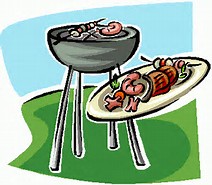 ……. volwassene(n) en kinderen vanaf 12 jaar à € 7,50 	= € …………….. ……. kind(eren) t/m 11 jaar (gratis)	                                   = €              0,00				             Totaal			= € …………….. Deze antwoordstrook graag uiterlijk 25 augustus in de collectezak of in de brievenbus bij het “Maranatha” deponeren. Vervoer nodig? Vermeld dit bij uw aanmelding!